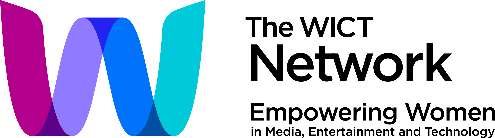 The WICT Network Sample Credit Card PolicyThe WICT Network: [CHAPTER NAME] Credit Card PolicyEffective January 1, 20XXCredit cards are to be used for The WICT Network: [CHAPTER NAME] business purposes only, and are never, under any circumstances, to be used for personal expenses.The user understands they bear ultimate responsibility for the card.The user must include a receipt from all uses of a credit card with an expense report. The expense report must detail the purpose of the charge. If a meal or any other item is purchased for an individual other than the card holder, this individual must be listed on the expense report. Charges for alcohol will not be approved under any circumstances.Any charges for which an expense report has not been submitted within XX days will be considered the personal responsibility of the card holder.All charges must adhere to the budget adopted by the chapter. Any charges not covered by the budget must be approved prior to payment/reimbursement.Any charge over $xxxx must be pre-approved by the chapter president in writing.The user understands they will not use the credit card to withdraw cash.If the card is lost or stolen, it must be reported immediately to the chapter treasurer.If I resign from my position with The WICT Network: [CHAPTER NAME] board, I will return the card with all reconciliations prior to departure.Each board member that will be issued a credit card or ATM/Debit card must adhere to this policy. Your signature below confirms that you have read and understand this policy.Name of board member accepting credit card: ____________________________________________Board position: ______________________________________________________________________Signature: ________________________________________________Date: _____________________Chapter President signature: _______________________________________________________									